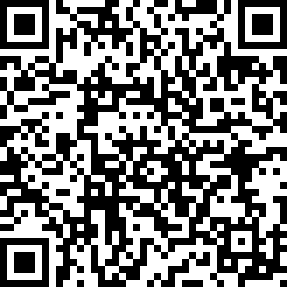 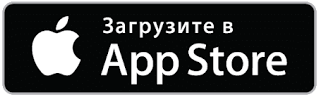 https://apps.apple.com/app/%D1%82%D1%8E%D0%BC%D0%B5%D0%BD%D1%81%D0%BA%D0%B8%D0%B9-%D0%BA%D0%B0%D1%80%D0%B4%D0%B8o-%D1%86%D0%B5%D0%BD%D1%82%D1%80/id1607887553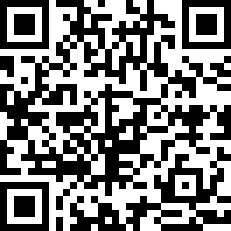 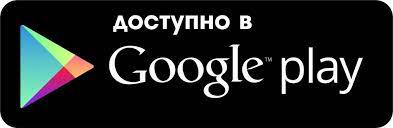 https://play.google.com/store/apps/details?id=me.ondoc.custom.infarkta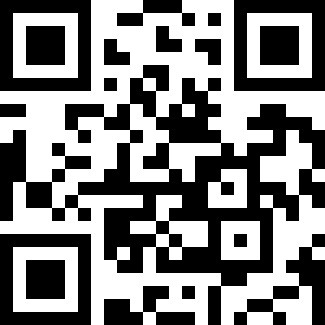 	WEB приложение https://lk.infarkta.netДЛЯ ПОДКЛЮЧЕНИЯ ТРЕБУЕТСЯ:Регистрация на портале Госуслуг (ЕСИА) или номер мобильного телефона и адрес электронный почтыКак подключиться к личному кабинету?Выберите один из способов:Отсканировать QR-код, расположенный выше, через приложение «Камера» или приложение-сканер QR-кодов. После сканирования кода вы будете перенаправлены на магазин для скачивания и установки приложения.При запуске приложения потребуется регистрация или идентификация через портал Госуслуг с подтверждением передачи нам ваших персональных данныхПри успешной авторизации вы должны подписать/принять договор оферты. Если этого не сделать вы не сможете пользоваться личным кабинетом. 
Открыть браузер (Chrome, Yandex), ввести в строку адреса сайт www.lk.infarkta.net
Далее: введите логин, который вы будете использовать для входа в Личный кабинет (например, это может быть e-mail или номер мобильного телефона)нажмите «Зарегистрироваться»введите одноразовый проверочный пароль, который был направлен вам на указанный номер телефона или e-mail,сохраните данные, ознакомьтесь с пользовательским соглашением и примите егопридумайте новый пароль для входа в систему. Пароль должен содержать цифры, заглавные и строчные буквы и быть не менее 8 символов — это требование безопасностина следующем шаге вы можете указать ваши ФИО, дату рождения и код. Либо нажать «Настроить позже».